МГНОК  основано в 1963 году проф. А.Л. МясниковымУважаемый коллега! Московское городское научное общество кардиологов им. А.Л. Мясникова проводит очередное  528-е  заседание в среду, 15 марта 2017 года в 17.00ПОВЕСТКА ЗАСЕДАНИЯПРАВОВЫЕ ОСНОВЫ ЛЕЧЕБНОЙ ДЕЯТЕЛЬНОСТИ ВРАЧА-КАРДИОЛОГА Заведующий кафедрой клинической функциональной диагностики РНИМУ им. Н. И. Пирогова,д.м.н., профессор Савенков М.П.1. Правовая база работы врача-специалиста в свете реформирования отечественного здравоохранения и системы медицинского образования.2. Правовое обеспечение лечения больных с сердечно-сосудистыми заболеваниями.Заседание аккредитовано в системе непрерывного постдипломного образованияЗаседание состоится в конференц-зале ФГБУ ГНИЦ профилактической медицины по адресу: Москва, Петроверигский пер., дом 10, проезд до станции метро «Китай-город»контакты: mgnok@mail.ru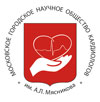 МОСКОВСКОЕ ГОРОДСКОЕ НАУЧНОЕОБЩЕСТВО КАРДИОЛОГОВим.  А.Л. Мясникова            121552,Москва, 3-я Черепковская ул., д. 15а              тел.: 8(495) 4146133                                                                                                     8 (495) 4146838